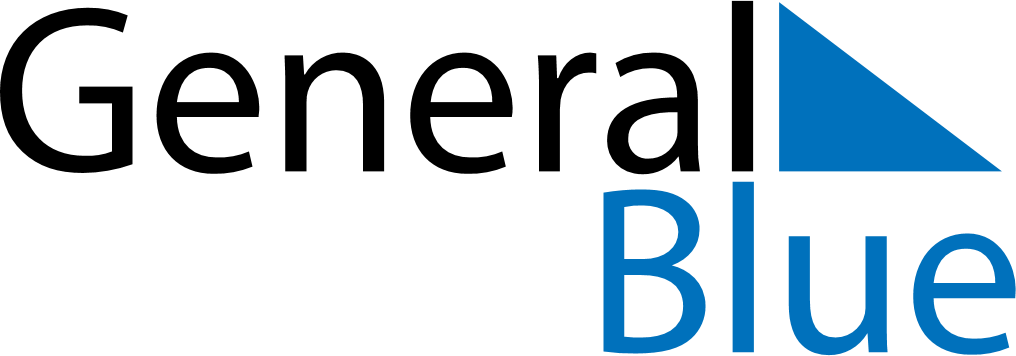 December 2024December 2024December 2024December 2024December 2024December 2024Rakamaz, Szabolcs-Szatmar-Bereg, HungaryRakamaz, Szabolcs-Szatmar-Bereg, HungaryRakamaz, Szabolcs-Szatmar-Bereg, HungaryRakamaz, Szabolcs-Szatmar-Bereg, HungaryRakamaz, Szabolcs-Szatmar-Bereg, HungaryRakamaz, Szabolcs-Szatmar-Bereg, HungarySunday Monday Tuesday Wednesday Thursday Friday Saturday 1 2 3 4 5 6 7 Sunrise: 7:03 AM Sunset: 3:42 PM Daylight: 8 hours and 39 minutes. Sunrise: 7:04 AM Sunset: 3:42 PM Daylight: 8 hours and 37 minutes. Sunrise: 7:05 AM Sunset: 3:42 PM Daylight: 8 hours and 36 minutes. Sunrise: 7:07 AM Sunset: 3:41 PM Daylight: 8 hours and 34 minutes. Sunrise: 7:08 AM Sunset: 3:41 PM Daylight: 8 hours and 33 minutes. Sunrise: 7:09 AM Sunset: 3:41 PM Daylight: 8 hours and 31 minutes. Sunrise: 7:10 AM Sunset: 3:40 PM Daylight: 8 hours and 30 minutes. 8 9 10 11 12 13 14 Sunrise: 7:11 AM Sunset: 3:40 PM Daylight: 8 hours and 29 minutes. Sunrise: 7:12 AM Sunset: 3:40 PM Daylight: 8 hours and 27 minutes. Sunrise: 7:13 AM Sunset: 3:40 PM Daylight: 8 hours and 26 minutes. Sunrise: 7:14 AM Sunset: 3:40 PM Daylight: 8 hours and 25 minutes. Sunrise: 7:15 AM Sunset: 3:40 PM Daylight: 8 hours and 25 minutes. Sunrise: 7:16 AM Sunset: 3:40 PM Daylight: 8 hours and 24 minutes. Sunrise: 7:17 AM Sunset: 3:40 PM Daylight: 8 hours and 23 minutes. 15 16 17 18 19 20 21 Sunrise: 7:17 AM Sunset: 3:40 PM Daylight: 8 hours and 22 minutes. Sunrise: 7:18 AM Sunset: 3:40 PM Daylight: 8 hours and 22 minutes. Sunrise: 7:19 AM Sunset: 3:41 PM Daylight: 8 hours and 21 minutes. Sunrise: 7:19 AM Sunset: 3:41 PM Daylight: 8 hours and 21 minutes. Sunrise: 7:20 AM Sunset: 3:41 PM Daylight: 8 hours and 21 minutes. Sunrise: 7:21 AM Sunset: 3:42 PM Daylight: 8 hours and 21 minutes. Sunrise: 7:21 AM Sunset: 3:42 PM Daylight: 8 hours and 20 minutes. 22 23 24 25 26 27 28 Sunrise: 7:22 AM Sunset: 3:43 PM Daylight: 8 hours and 20 minutes. Sunrise: 7:22 AM Sunset: 3:43 PM Daylight: 8 hours and 21 minutes. Sunrise: 7:23 AM Sunset: 3:44 PM Daylight: 8 hours and 21 minutes. Sunrise: 7:23 AM Sunset: 3:44 PM Daylight: 8 hours and 21 minutes. Sunrise: 7:23 AM Sunset: 3:45 PM Daylight: 8 hours and 21 minutes. Sunrise: 7:23 AM Sunset: 3:46 PM Daylight: 8 hours and 22 minutes. Sunrise: 7:24 AM Sunset: 3:47 PM Daylight: 8 hours and 23 minutes. 29 30 31 Sunrise: 7:24 AM Sunset: 3:47 PM Daylight: 8 hours and 23 minutes. Sunrise: 7:24 AM Sunset: 3:48 PM Daylight: 8 hours and 24 minutes. Sunrise: 7:24 AM Sunset: 3:49 PM Daylight: 8 hours and 25 minutes. 